乳源瑶族自治县2019年预算执行情况和2020年预算草案的报告——2020年5月22日在乳源瑶族自治县第十二届人民代表大会第五次会议上县财政局局长  李智军各位代表：受县人民政府委托，我向大会报告全县2019年预算执行情况和2020年预算草案，请予审议，并请县政协委员和其他列席人员提出意见。一、2019年预算执行情况2019年，是新中国成立70周年，在县委、县政府的坚强领导和县人大、县政协的监督支持下，财政部门坚持以习近平新时代中国特色社会主义思想为指导，全面贯彻落实党的十九大和十九届二中、三中、四中全会精神以及中央、省、市经济工作会议精神，坚持新发展理念，坚持稳中求进工作总基调，紧紧围绕“五篇文章”发展思路，统筹推进稳增长、促改革、调结构、惠民生、防风险，坚持守底线创亮点，全年经济总体保持了平稳运行，助推全县经济社会高质量发展。（一）一般公共预算执行情况1.收入预算执行情况。2019年，全县一般公共预算收入69,132万元，比上年同期增长10.33%。收入结构主要情况：税收收入42,472万元，比上年同期下降10.79%，主要是全面贯彻落实中央减税政策等；非税收入26,660万元，比上年同期增长77.14%，主要是新增拆旧复垦指标出让收入和清缴了历年水资源费收入（详见附表1）。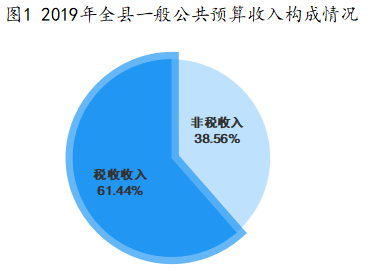 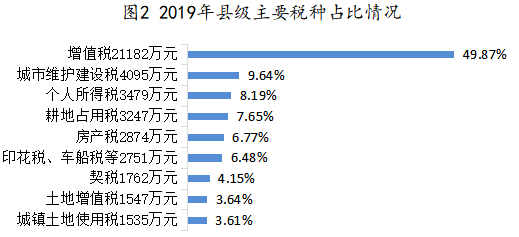 2.支出预算执行情况。2019年全县一般公共预算支出309,095万元，比上年同期增长10.65%（详见附表2）。其中：全年民生投入261,613万元，比上年同期增长17.77%，增幅高于一般公共预算支出增幅7.12个百分点，民生支出占一般公共预算支出比重较上年同期提高5.21个百分点。重点支出预算执行情况：（1）教育支出51,532万元，比上年同期增支8,089万元、增长18.62%，主要是补发了2014年10月-2015年6月基本工资及改革前退休人员基本退休费和增加了教师专业技术岗位晋升等支出；（2）科学技术支出21,746万元，比上年同期增支17,197万元、增长378.04%，主要是将小水电行业技改资金、招商引资和推进民营经济发展专项扶持资金等调整到该科目支出；（3）社会保障和就业支出26,697万元，比上年同期增支4,069万元、增长17.98%，主要是增加了上级转移支付和发放全县机关事业单位离退休人员慰问费等支出；（4）卫生健康支出32,800万元，比上年同期减支1,385万元、下降4.05%，主要是比上年减少了新增债券资金安排的支出；（5）节能环保支出41,010万元，比上年同期增支27,221万元、增长197.41%，主要是增加了拆旧复垦指标收益资金发放等支出；（6）城乡社区支出42,866万元，比上年同期增支3,609万元、增长9.19%，主要是增加了乳桂经济走廊道路提升改造项目等支出；（7）农林水支出33,283万元，比上年同期增支106万元、增长0.32%；（8）交通运输支出6,452万元，比上年同期减支16,242万元、下降71.57%，主要是上级转移支付比上年减少以及原交通基础设施建设专项补助资金从2019年起调整为专项财力补助等引起的减支。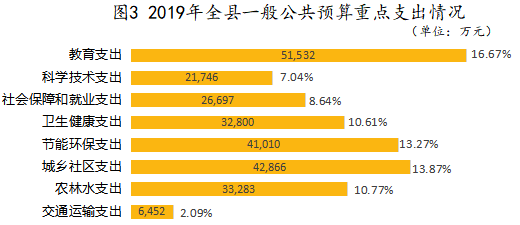 3.预算收支平衡情况。2019年, 全县一般公共预算总收入344,255万元，其中：一般公共预算收入69,132万元，上级补助收入224,097万元，债务转贷收入6,500万元，上年滚存结余39,664万元，调入资金4,862万元。全年一般公共预算总支出324,459万元，其中：一般公共预算支出309,095万元，上解上级支出8,159万元，安排预算稳定调节基金3,605万元，债务还本支出3,600万元。上述收支相抵后，年终滚存结余19,796万元，全部结转下年支出。2019年一般公共预算总收入和总支出为初步统计数，最终收支及结转情况待批复决算后再向县人大常委会报告。（二）政府性基金预算执行情况2019年，全县政府性基金预算总收入53,500万元，比上年同期增长68.9%。其中：政府性基金预算本级收入16,216万元，比上年同期增长19.29%；上级补助收入3,349万元，比上年同期增长62.57%；债务转贷收入32,500万元，比上年同期增长225%；上年结余1,435万元（详见附表9）。    2019年，全县政府性基金预算总支出53,500万元，其中：政府性基金预算支出46,146万元，比上年同期增长62.36%，调出资金3,418万元，结转下年支出3,936万元（详见附表10）。（三）国有资本经营预算执行情况    2019年，全县国有资本经营预算收入1,652万元，其中：利润收入1,200万元，其他国有资金经营预算企业股利、股息收入452万元（详见附表15）。2019年，全县国有资本经营预算支出1,652万元，其中：国有资本经营预算支出208万元，调出资金1,444万元（详见附表16）。（四）社会保险基金预算执行情况2019年，全县社会保险基金预算收入完成84,819万元，其中：职工基本养老保险基金收入18,543万元，城乡居民社会养老保险基金收入6,575万元，失业保险基金收入491万元，工伤保险基金收入580万元，生育保险基金收入619万元，城乡居民基本医疗保险基金收入13,141万元，城镇职工基本医疗保险基金收入11,719万元，机关事业单位养老保险基金收入33,151万元（详见附表19）。2019年，全县社会保险基金预算支出完成81,437万元，其中：职工基本养老保险基金支出16,952万元，城乡居民社会养老保险基金支出5,523万元，失业保险基金支出491万元，工伤保险基金支出580万元，生育保险基金支出619万元，城乡居民基本医疗保险基金支出13,141万元，城镇职工基本医疗保险基金支出11,719万元，机关事业单位养老保险基金支出32,412万元（详见附表20）。（五）地方政府债务管理情况    1.2019年地方政府债务限额和余额情况    省下达我县2019年政府债务限额为176,691万元，比上年新增39,000万元。其中：一般债务限额115,231万元（含外债转贷限额8,285万元），专项债务限额61,460万元。     预计2019年末，全县地方政府债务余额为154,520万元，其中：一般债务余额94,846万元，占61.38%；专项债务余额59,674万元，占38.62%；年末政府债务余额未超出省下达的债务限额（详见附表8和附表14）。2.2019年举借政府债务情况2019年新增地方政府债券转贷收入39,000万元，其中：一般债券6,500万元，专项债券32,500万元。新增债券资金主要用于农村人居环境综合整治、农村综合安居安置房工程、市政建设、医疗卫生和教育等重点项目。    3.2019年地方政府债务还本付息情况全年偿还债务本息8,312万元，其中：偿还债务本金3,600万元，均为一般债务还本；偿还债务利息4,712万元，包括一般债务付息3,215万元、专项债务付息1,497万元。（六）预算稳定调节基金结余情况2019年初，县级预算稳定调节基金规模7,377万元，当年一般公共预算超收部分和政府性基金预算调入资金共计3,605万元，用于补充预算稳定调节基金，2019年未动用预算稳定调节基金。因此，预算稳定调节基金年末结余10,982万元，占当年一般公共预算支出3.55%，未超过5%的规定比例。二、2019年主要工作措施及成效2019年，面对经济放缓和结构性减收压力，财政部门认真贯彻落实省、市财政工作部署，紧紧围绕县委、县政府中心目标，努力落实各项工作任务，取得了良好成效。主要抓好了以下工作：（一）多措并举实现全年收入目标。一是抓税收收入，对全年收入目标进行分解，压实责任，加强对财政收入形势和税源情况的分析研究，积极挖潜创收，以查促收、以查促管，堵漏增收。二是抓非税收入，会同相关部门通过清缴补征等手段加强非税收入征管，抓好拆旧复垦指标交易和水资源费等非税收入，确保实现全年预定收入目标。2019年，全县一般公共预算收入增长10.33%，超额完成市、县预定目标。（二）预算支出节制有度保障有力。一是牢固树立过“紧日子”思想，按照不低于5%的比例压减一般性支出，“三公”经费再压减3%，压减金额共计287.74万元，腾出的预算资金用于保障“三保”和重点民生支出。二是严控政府投资工程建设成本，大力压减一切不必要的开支，节省资金用于重点领域和重大改革。三是加强支出监管，严格执行预算编制执行监督考核管理办法，压实各部门支出责任，以考核促工作，确保支出达到序时进度。四是优先保障“三保”，严格按照中央和省规定范围和标准优先保障工资、机构运转和基本民生支出，2019年我县“三保”支出已实现足额保障。五是保障重大项目，按照县委、县政府的决策部署，以支持重点项目为导向，全面推进城市扩容提质，倾力打造乳桂经济走廊，充分发挥财政资金促发展的作用。（三）全面贯彻落实减税降费政策。一是全面落实中央、省、市减税降费政策，及时取消、减免国家明令取消、停征、免征以及下调收费标准的政府性基金、专项收入及行政事业性收费项目，对不符合收费管理规定、不符合当前实际情况的收费项目已全部取消，对过高的收费标准坚决下降。二是积极与税务、发改部门沟通协调，跟踪了解税务代征的非税收入减征情况，并及时在政府门户网站公布政府性基金目录、行政事业性收费目录和政府定价经营服务性收费目录等，督促执收部门严格落实各项减税降费政策，切实为企业减负增效。（四）积极推进县级财政管理改革。一是印发了《关于深化县级预算编制执行监督管理改革的实施意见》（乳办字〔2019〕7号）、《乳源瑶族自治县预算编制执行监督考核管理办法》（乳府办〔2019〕28号），深入推进预算编制执行监督管理改革，建立健全了预算编制执行监督考核工作机制。二是完善财政资金项目库管理，提高预算编制精准度，建立常态化项目储备机制。2019年，全县2020年预算编制储备项目1,323个。三是逐步建立“花钱必问效，无效必问责”的机制，建立绩效指标库，完善事前绩效目标审核、事中绩效执行监控、事后绩效考核机制，将评价结果纳入各单位绩效考核范围，与次年预算安排挂钩，初步建立了全方位、全过程、全覆盖的预算绩效管理体系。四是推进涉农资金统筹整合改革和“数字财政”建设，成立相关工作领导小组，制定实施了相关的工作方案和制度，有序推进各项工作开展，逐步提升财政管理水平。（五）坚持打好“三大攻坚战”。一是防范化解债务风险，2019年财政预算优先足额安排化解债务资金，加强债务监控，规范举债融资，债务风险严控在警戒线之内。二是助力精准扶贫脱贫，落实产业扶持奖补政策，加大扶贫资金保障，深入推进新农村建设，全年共统筹整合各类涉农资金4.61亿元，用于精准扶贫精准脱贫和新农村建设；组织开展了2019年度财政专项扶贫资金绩效自评，评价资金共计1.87亿元，强化扶贫资金监管，提高扶贫资金使用效益。三是支持做好污染防治，全年节能环保支出4.1亿元，全面落实生态环境保护补偿机制，完善南水湖生态环境综合治理及生态功能区基础设施建设，支持企业转型升级，助推粤北生态特别保护区建设。2019年，我县财政预算执行情况总体良好，达到了预期目标，但仍存在一些问题和困难，如：我县财源税源结构较为单一，缺乏新的税收增长点，经济发展后劲不足，税收增长乏力，收入质量偏低；县业务部门参与预算管理改革的积极性不够，仍存在“先找资金再找项目”的旧思维，“先谋划事、再安排钱”的新理念未真正树立；有些部门不主动与上级部门对接，对省级下放审批权限的情况、项目储备要求、资金分配因素不了解，项目储备不足且推进较慢，直接影响资金支出进度和使用效益。这些问题我们都要高度重视，并制定有效的解决措施。    三、2020年预算草案2020年是决战决胜全面建成小康社会第一个百年奋斗目标和实施“十三五”发展规划的收官之年，是我县实现走在全国少数民族自治县前列的关键之年。财政工作指导思想：坚持以习近平新时代中国特色社会主义思想为指导，深入贯彻落实党的十九大和十九届二中、三中、四中全会精神以及习近平总书记对广东重要讲话和指示批示精神，坚决贯彻党的基本理论、基本路线、基本方略，增强“四个意识”、坚定“四个自信”、做到“两个维护”，根据中央和省、市、县委的重大决策部署，紧扣全面建成小康社会目标任务，坚持稳中求进工作总基调，坚持新发展理念，坚持以供给侧结构性改革为主线，推动高质量发展，牢固树立“大财政、大预算、大资产”理念，扎实做好“六稳”工作，坚决打赢三大攻坚战，深化经济体制改革，保持经济社会持续健康发展，按照“五篇文章”发展思路，紧紧围绕稳增长、促改革、调结构、惠民生、防风险、保稳定，守底线、创亮点，提高瑶汉人民的获得感、幸福感、安全感，助力全面建成小康社会和“十三五”规划圆满收官，助推我县实现走在全国少数民族自治县前列上新台阶。财政部门根据经济发展形势，围绕2020年经济重点工作，结合年度工作目标，将2020年预算安排编制如下：（一）一般公共预算草案 1.县本级一般公共预算收入。2020年，县本级一般公共预算收入安排73,280万元，比上年执行数增长6%。收入结构主要情况：税收收入45,445万元，占一般公共预算收入比重为62.02%，其中:增值税22,958万元，个人所得税4,900万元，城市维护建设税4,085万元，耕地占用税3,300万元，契税、资源税等5,775万元；非税收入27,835万元，占一般公共预算收入比重为37.98%。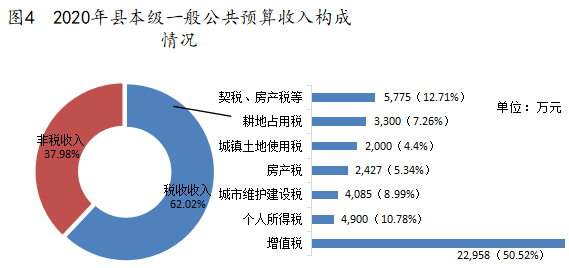     县本级一般公共预算收入加上上级补助收入、上年结转、债务转贷收入、调入资金和动用预算稳定调节基金，预计2020年一般公共预算总收入311,057万元（详见附表3）。收入结构主要情况：（1）县本级一般公共预算收入73,280万元；（2）上级补助收入201,355万元；（3）调入资金3,626万元；（4）债务转贷收入7,000万元；（5）动用预算稳定调节基金6,000万元；（6）上年结转收入19,796万元。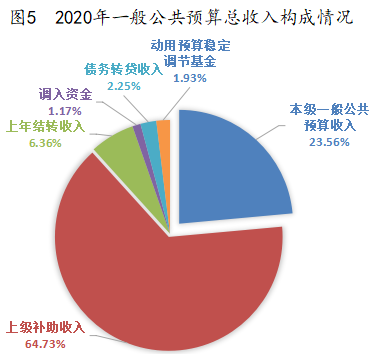 2.一般公共预算支出。2020年，一般公共预算总支出安排311,057万元，收支平衡。支出结构主要情况：（1）一般公共预算支出300,721万元，占总支出的96.68%。其中：教育支出46,930万元，占15.61%；科学技术支出10,936万元，占3.64%；社会保障和就业支出35,711万元，占11.88%；卫生健康支出32,178万元，占10.7%；节能环保支出6,130万元，占2.04%；城乡社区支出24,088万元，占8.01%；农林水支出38,682万元，占12.86%；交通运输支出28,275万元，占9.4%。（2）上解上级支出5,952万元，占总支出的1.91%。（3）债务还本支出4,384万元，占总支出1.41%（详见附表4）。（二）政府性基金预算草案    1.全县政府性基金预算收入。2020年，全县政府性基金预算收入安排49,323万元，比上年执行数下降7.81%，主要是目前收到的转移支付收入比上年有所减少。收入结构主要情况：（1）县本级政府性基金预算收入13,770万元，其中：国有土地收益基金收入270万元、农业土地开发资金收入50万元、国有土地使用权出让收入9,000万元、彩票公益金收入250万元、城市基础设施配套费收入3,500万元、污水处理费收入700万元；（2）政府性基金转移收入1,117万元；（3）地方政府专项债务转贷收入30,500万元；（4）上年结转收入3,936万元（详见附表11）。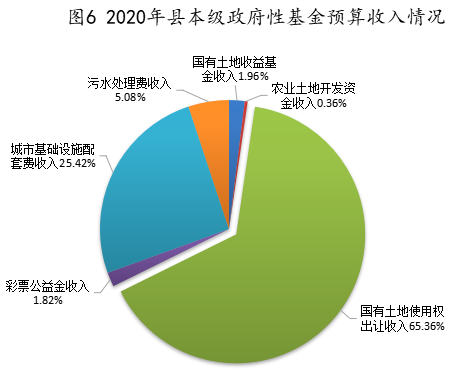 2.全县政府性基金预算支出。2020年，全县政府性基金预算支出49,323万元，收支平衡。支出结构主要情况：（1）政府性基金预算支出46,997万元，其中：文化体育与传媒支出16万元、社会保障和就业支出1,367万元、城乡社区支出12,341万元、农林水支出32万元、其他支出31,113万元、债务付息支出2,078万元、债务发行费用支出50万元；（2）调出资金2,126万元；（3）地方政府专项债务还本支出200万元（详见附表12）。（三）国有资本经营预算草案 1.全县国有资本经营预算收入。2020年，全县国有资本经营预算收入安排1,680万元，比上年执行数增长1.69%。收入结构主要情况：利润收入1,300万元，股利、股息收入380万元（详见附表17）。2.全县国有资本经营预算支出。2020年，全县国有资本经营预算支出1,680万元。支出结构主要情况：国有资本经营预算支出180万元、调出资金1,500万元（详见附表18）。（四）社会保险基金预算草案 1.全县社会保险基金预算收入。2020年，全县社会保险基金预算收入安排65,290万元，比上年执行数下降23.02%，主要是2019年增加了机关事业单位养老保险准备期清算资金收入，今年无此项收入。其中：职工基本养老保险基金收入17,810万元，城乡居民社会养老保险基金收入7,174万元，失业保险基金收入493万元，工伤保险基金收入563万元，城乡居民基本医疗保险基金收入12,713万元，城镇职工基本医疗保险基金收入13,273万元，机关事业单位养老保险基金收入13,264万元。2.全县社会保险基金预算支出。2020年，全县社会保险基金预算支出安排63,599万元，其中：职工基本养老保险基金支出16,048万元，城乡居民社会养老保险基金支出5,509万元，失业保险基金支出493万元，工伤保险基金支出563万元，城乡居民基本医疗保险基金支出12,713万元，城镇职工基本医疗保险基金支出13,273万元，机关事业单位养老保险基金支出15,000万元。（五）政府债务举借及还本付息情况  1.政府债务举借情况。省下达我县2020年新增一般债券额度7,000万元，新增专项债券额度30,500万元，按照债券管理要求，一般债券纳入一般公共预算管理，专项债券纳入政府性基金预算管理。结合省财政厅审核意见和项目进展情况，新增一般债券拟安排乳源瑶族自治县农村安全饮用水保障工程项目5,000万元，安排乳桂（乡镇）经济走廊道路改造项目2,000万元；新增专项债券拟安排广东乳源经济开发区基础设施建设项目4,000万元，安排广东乳源经济开发区（高新区）基础设施提升工程项目5,000万元，安排乳源瑶族自治县人民医院择址新建项目（一期）工程项目6,000万元，安排乳源瑶族自治县人居环境综合整治和乡村振兴建设项目5,500万元，安排乳源瑶族自治县老旧小区改造及污水管网、垃圾处理等配套设施建设项目4,000万元，安排乳源瑶族自治县公办幼儿园学位保障项目2,000万元，安排乳源东湖绿色产业新城基础设施建设项目2,000万元，安排乳源瑶族自治县基层公共文化、体育服务提升工程2,000万元（详见附表24）。2.政府债务还本付息情况。2020年，预算安排政府债务还本支出4,584万元，其中：一般债务还本4,384万元，专项债务还本200万元。全年预算安排政府债务付息支出5,348万元，其中：一般债务付息支出3,270万元，专项债务付息支出2,078万元。全年预算安排政府债务发行费用100万元，其中：一般公共预算安排政府债务发行费用50万元，政府性基金预算安排政府债务发行费用50万元。（六）重大投资项目和民生实事预算安排情况 1.优先保障重点民生支出。优先安排教育、社会保障、卫生健康等重点民生支出，一是教育方面：安排全县公办幼儿园学位保障项目2,000万元，安排各中小学校改善办学条件及教育现代化建设经费1,815万元，安排全县中小学购买校车服务经费840万元，安排临聘教师工资及原民办代课教师困难补助435万元，安排教师培训经费429万元，安排乡村教育经费315万元，安排全县中小学专职保安经费100万元，安排高级中学少数民族学生学杂费住宿费补助资金70万元等。二是社会保障方面：安排机关事业单位职业年金缴费2,410万元，安排财政对机关事业单位养老保险基金的补差2,000万元，安排残疾人康复中心建设经费547万元，安排严重精神障碍患者医疗费伙食费及监护人补助540万元，安排义务兵优待及退伍军人安置443万元，安排城乡居民殡葬基本服务费192万元，安排80周岁以上老人高龄津贴140万元，安排困难残疾人生活补贴和重度残疾人护理补贴100万元等。三是卫生健康方面：安排乳源瑶族自治县人民医院择址新建项目（一期）工程6,000万元；安排村卫生站规范化建设经费1,005万元，安排桂头镇中心卫生院基本公共卫生服务综合楼建设650万元，安排减免农村孕产妇产检费用及城乡妇女两癌检查项目151万元，安排创建省市卫生镇村经费113万元，安排疫情防控经费111万元等。2.全面提升公共服务水平。安排乳源瑶族自治县2020年农村安全饮用水保障工程5,000万元,安排基层公共文化、体育服务提升工程2000万元，安排行政村、社区办公经费1,288万元，安排村、社区党组织服务群众专项经费672万元，安排一体化智能政务服务大厅建设经费550万元，安排新时代文明实践互助会经费500万元，安排派出所规范化建设经费500万元，安排情报指挥中心建设经费500万元，安排防灾减灾科教体验中心启动经费500万元，安排党群服务中心建设经费300万元，安排看守所“智慧磐石”工程建设项目300万元，安排村（社区）两委班子绩效考核250万元，安排“智慧乳源”平台建设234万元，安排人大代表建议、意见办理经费200万元，安排主流媒体宣传专项经费200万元，安排基层文化建设经费102万元等。3.加快县域经济高质量发展。安排广东乳源经济开发区（高新区）基础设施建设工程9,000万元,安排收储土地及征地和拆迁补偿资金6,029万元，安排招商引资和推进民营经济发展专项扶持资金3,000万元，安排东阳光科研经费2,645万元，安排乳源东湖绿色产业新城基础设施建设项目2,000万元，安排旅游发展专项及旅游宣传推介费1,000万元，安排小水电企业技术改造和参与生态保护建设资金840万元，安排少数民族发展资金500万元，安排烟叶生产扶持资金500万元等。4.贯彻人才是第一资源思想。安排教师绩效考核经费2,180万元、人才资源开发专项资金862万元，引进优秀人才服务乳源；安排改善乡镇干部职工住宿条件经费600万元，实施基层暖心工程，稳住基层干部；安排班主任绩效工资及边远山区教师津贴县级配套资金593万元，提高乡村教师工资水平。5.完善基础设施提升城市品质。安排政府投资项目前期费用4,000万元，重点保障东湖总部经济产业园基础设施建设、乳桂经济走廊道路提升改造和高新区基础设施建设等项目的前期费用；安排市政建设经费4,100万元；安排老旧小区改造及污水管网、垃圾处理等配套设施建设项目4000万元；安排乳桂（乡镇）经济走廊道路改造项目2,000万元；安排县城LED照明城市亮化节能照明改造项目及县城亮化经费650万元；安排人防主题广场建设经费300万元等。6.加大生态建设和环境保护力度。安排人居环境综合整治和乡村振兴建设项目5,500万元，安排县城、镇、村垃圾处理经费3,802万元，安排县城、乡镇污水处理厂设施运营和维护费764万元，安排南水水库周边餐饮经营项目清理整治经费248万，安排园林绿化管护费226万元，安排生态环境监测及南水水库水质在线监测经费200万元等。（七）“三公”经费、会议费和培训费等预算安排情况     1.“三公”经费预算情况。2020年，全县“三公”经费预算1,496万元，比上年预算下降1.4%（详见附表25）。其中：    （1）因公出国（境）费32万元，比上年预算增加2万元，增长4.92%。（2）公务用车购置及运行维护费811万元，比上年预算增加34万元，增长4.34%。其中：公务用车购置费54万元，比上年预算增加36万元，增长200%，主要是部分单位公务用车到了报废年限，需采购新的公务用车；公务用车运行维护费757万元，比上年预算减少2万元，下降0.3%。（3）公务接待费653万元，比上年预算减少57万元，下降7.97%。2.会议费预算情况。2020年预算安排会议费232万元，比上年预算减少16万元，下降6.34%。3.培训费预算情况。2020年预算安排培训费1,225万元，比上年预算增加502万元，增长69.31%，主要是增加了教师培训支出。（八）“三保”预算编制情况    根据省财政厅县级“三保”支出预算编制要求，坚持“三保”在预算编制的优先顺序，足额落实省定标准，确保不留缺口。1.保工资、保运转情况。保工资按省定标准测算需求金额为51,306万元，2020年编制预算数57,505万元；保运转按省定标准测算需求金额为3,504万元，2020年编制预算数4,763万元。均已足额保障（详见附表26）。2.保基本民生情况。基本民生包括扶贫、教育、文化、社会保障、卫生健康、村级支出和其他支出等八大项，按省定标准测算需求金额为49,969万元，2020年预算编制数70,547万元，已足额编制预算（详见附表27）。四、2020年主要工作措施2020年，县财政部门将根据省、市财政部门工作部署，按照县委、县政府既定工作目标，守初心、担使命，继续抓重点、补短板、强弱项，确保实现全年预算收支和各项财政目标。突出抓好以下几个方面的工作：（一）全力抓好收支管理工作，确保全年经济稳中有升。一是培植壮大财源。以乳桂经济走廊建设为抓手，倾全县之力支持东阳光产业升级和多元化发展，落实少数民族企业所得税优惠政策，持续放大税收优惠政策吸引力，不断优化投资营商环境，大力开展招商引资推介，引进更多商贸服务企业，培植新的财源税源，促进产业融合发展，不断壮大工业经济总量和财源税源基础，增强财政可持续性和经济社会发展后劲。二是优化支出结构。坚决落实过“紧日子”要求，节流节支、精打细算，当好“铁公鸡”、打好“铁算盘”，厉行节约办一切事业。更加明确财政支出优先方向和重点，加大结构调整力度，注重实际效果和可持续性。要大力压减一般性支出，坚决取消一切不必要的项目支出，2020年部门预算九项一般性支出压减10%；严控新增支出，原则上不开新的支出口子，严控“三公”经费，将节省的资金统筹用于疫情防控、保障“三保”、重大改革和重点领域支出。财政资金继续向民生领域倾斜，注重普惠性、基础性、兜底性，着力保障和改善民生。三是强化收入征管。不折不扣落实国家减税降费政策的同时，健全财税部门联动机制，发挥协税护税机制作用，加强涉税信息共享，合力挖潜增收。加强对各类税源，特别是重点税源的摸底调查，制定清单、精准施策，加大清缴力度，确保应收尽收、及时入库。四是盘活存量资金资产。通过定期召开盘活专题会议、完善存量资金盘活机制等有效措施，确保完成存量资金化解工作。建立国有资源资产监管机制，清点“家底”盘活政府存量资源资产，发挥好公共资产管理系统作用，全面摸清各部门存量资金情况，分门别类制定处理方案，充分发挥存量资源资产的效益，拓宽财政增收渠道，努力实现全年一般公共预算收入增长6%以上。（二）加快财政资金支出进度，提升财政资金使用效益。一是强化预算执行。严格落实预算编制执行监督考核管理办法，及时通报考核结果，强化责任追究，督促各单位加快项目资金支出，完善预算执行通报机制。二是优化资金配置。对本年度明确无法支出或无需支出的，及时收回额度，调整资金用途并按程序向省、市报备。对尚未完成整体规划的项目，根据项目已落实的资金情况，重新制定规划，压缩规模；已完成整体规划的项目，结合县级财力状况统筹谋划，分期实施，不搞遍地开花，防止大拆大建，确保资金使用效益最大化。三是用足用好地方政府新增债券资金。坚持“资金跟着好项目走”，优化债券投向结构，落实好扩大专项债券的使用范围等政策。加强部门协调，建立健全滚动项目库，加快建立项目库的储备和前期准备、评估、遴选等工作机制。主动协调相关部门加快2020年新增债券项目的支出，在确保资金安全的前提下加快资金拨付进度，确保债券资金尽快实现支出，发挥债券资金对县域经济社会发展的拉动作用。（三）深入推进财政管理改革，加快现代财政制度建立。一是深化预算管理改革。深入推进县级预算编制执行监督管理改革，建立工作台账，细化任务分工和责任主体，层层压实责任，与省级改革有序衔接。健全完善我县专项资金管理办法、项目库管理办法、财政资金统筹使用管理办法等系列改革配套制度，确保改革有序推进，使预算管理更加高效、规范、科学。二是加强项目库建设。强化“先谋划事、再安排钱”的理念，实现由“以资金分配为主线”向“以项目管理为主线”转变，实行预算项目全生命周期管理，建立未纳入项目库的项目不得安排预算的“硬约束”机制。入库项目的信息要全面反映项目的政策匹配性、绩效目标、任务清单、分年度资金需求等内容，提高项目实施的效益。三是强化预算绩效管理。树牢“花钱必问效，无效必问责”的意识，推进预算管理和绩效管理相融相促，用绩效手段倒逼规范完善财政管理，通过加强绩效目标、完善绩效指标体系、强化绩效评价结果与预算安排挂钩的刚性约束等措施，实现预算编制、执行、监督等各环节与绩效精准对标，全面提升财政资源配置效率和财政资金使用效益。四是从严压实县级“三保”工作。强化预算管理，坚持“三保”支出在财政支出中的优先顺序，坚持国家和省定标准的“三保”支出在“三保”支出的优先顺序，在预算安排和库款拨付等方面优先保障“三保”支出。要加快县域经济高质量发展，合理增加财政收入规模，增强自我保障能力。切实加强机构编制管理，严格落实财政供养人员“只减不增”的要求；妥善处理好化解政府债务、养老金发放、库款流动性等问题，确保国家和省制定的工资、民生政策落实到位，切实兜住县级“三保”底线。五是推进“数字财政”建设。实时跟进省财政厅“数字财政”建设步伐，结合我县管理实际，积极对财政核心业务一体化规划提出建议，确保“数字财政”试点工作顺利开展。提前规范业务流程，改进本级管理系统，确保与省级制定的标准统一，全力做好我县“数字财政”建设前期工作，加快实现“数字财政”，提高财政预算管理的精准性、高效性。六是全面实施“双监控”。积极推动实施预算执行和绩效目标运行情况全流程“双监控”，健全完善预算执行监督工作机制、预算绩效管理机制和预决算信息公开工作机制，提高我县财政资金使用的规范化和透明度，确保财政资金发挥最大效益。全面落实预决算信息公开工作，推进财政监督工作转型发展，加快建立现代财政制度，助推高质量发展。（四）奋力打赢三大攻坚战，保持全县稳定健康发展。一是确保实现脱贫攻坚目标任务。继续加大财政扶贫投资力度，用好用活中央各项支农惠农政策，扎实推进产业扶贫，实现农业增效、农民增收，增强贫困户脱贫的内生动力。严格落实《新时期精准扶贫、精准脱贫三年攻坚的实施方案》，完善扶贫资金配套措施，提高扶贫质效，确保我县如期实现全面脱贫。二是加强污染防治工作。坚持绿水青山就是金山银山，持续全面落实生态环境保护补偿机制，进一步加大对南水湖生态环境综合治理、山水林田湖草生态保护修复工程及生态功能区基础设施建设的投入，大力支持企业转型升级，推动我县生态环境质量持续好转，配合省高水平规划建设粤北生态特别保护区，把乳源打造成为服务粤港澳大湾区的生态后花园。三是着力防范化解地方政府债务风险。严格执行新《预算法》有关规定，严格规范举债融资，堵住违规融资“后门”。在限额内积极争取债券资金，优先保障基础设施建设和重点项目，加快债券资金形成实际支出，防止资金沉淀衍生新的债务风险。积极化解政府债务，牢牢守住不发生系统性风险的底线，为县域经济实现高质量、可持续发展提供保障。四是决胜全县战“疫”取得全面胜利。全面落实上级关于疫情防控的决策部署，全力保障疫情防控工作资金需求，推动我县疫情防控工作有力、有序、有效开展，保证瑶汉人民生命安全和身体健康；积极落实各项惠企扶企政策，支持企业尽快复工复产，维护经济社会大局稳定和健康发展。各位代表，新时代赋予新使命，新思想引领新征程。2020年是全面建成小康社会和“十三五”规划的收官之年，让我们坚持以习近平新时代中国特色社会主义思想为指导，全面贯彻落实党的十九大和十九届二中、三中、四中全会精神，以“闻鸡起舞、日夜兼程、风雨无阻”的奋斗姿态和“脚上有土、心中有谱”的务实作风，不忘初心、牢记使命，只争朝夕，不负韶华，履职尽责、接续奋斗，致力“说一件、做一件，做一件、成一件”，为实现全面建成小康社会第一个百年奋斗目标、加快乳源走在全国少数民族自治县前列作出新的更大贡献！名词注释    一般公共预算：是对以税收为主体的财政收入，安排用于保障和改善民生、推动经济社会发展、维护国家安全、维持国家机构正常运转等方面的收支预算。    政府性基金预算：是对依照法律、行政法规的规定在一定期限内向特定对象征收、收取或者以其他方式筹集的资金，专项用于特定公共事业发展的收支预算。政府性基金预算应当根据基金项目收入情况和实际支出需要，按基金项目编制。    国有资本经营预算：是政府以所有者身份依法取得国有资本收益，并对所得收益进行分配而发生的各项收支预算。国有资本经营预算应当按照收支平衡的原则编制，不列赤字，并安排资金调入一般公共预算。    社会保险基金预算：是对社会保险缴款、一般公共预算安排和其他方式筹集的资金，专项用于社会保险的收支预算。社会保险基金预算应当按照统筹层次和社会保险项目分别编制，做到收支平衡。    非税收入：指除税收以外，各级国家机关、事业单位、社会团体以及其他组织，依据国家法律法规规定，利用公权、政府信誉、国家资源、国有资产、提供特定公共服务和准公共服务或者特许经营收取的财政资金。包括下列七项：1.政府性基金收入；2.专项收入；3.行政事业性收费收入；4.罚没收入；5.国有资本经营收入；6.国有资源（资产）有偿使用收入；7.其他非税收入。    上年结余：是指各级财政年终决算时总收入大于总支出的收支差额，本年度支出中因各种原因需结转下年使用的部分。    调入资金：是指各级财政部门在预算执行中为平衡一般公共预算收支，从政府性基金及其他渠道调入的资金。    转移支付：财政转移支付包括中央对地方的转移支付和地方上级政府对下级政府的转移支付，以为均衡地区间基本财力、由下级政府统筹安排使用的一般性转移支付为主体。    上解：是指按照有关法律法规以及财政体制的规定，由下级财政在本级预算中划解给上级财政的款项。其中，地方财政上解中央财政主要包括：体制上解、出口退税超基数地方负担部分上解、专项上解等项目。县财政上解省级财政主要包括：实施省直管县财政改革时保留下来的县和试点县间原补助和上解、出口退税专项上解、企事业划转上解、总分机构税收区域间分成上解、其他专项上解等项目。    一般公共预算总收入：指纳入县级财政预算内安排的总财力（不包括政府性基金收入），包括县级一般公共预算收入、上级补助收入、债务转贷收入、调入预算稳定调节基金、调入资金和上年结余等项目。    一般公共预算总支出：指县级财政预算内安排的各项支出总和（不包括政府性基金支出），包括县级一般公共预算支出、上解上级支出、债务还本支出、增设预算周转金、安排预算稳定调节基金和预算结余等项目。    基本支出：是指预算单位为保障机构正常运转和完成日常工作任务而发生的各项支出，包括人员经费、公务交通补贴、住房改革补贴、乡镇工作补贴、公用经费和车辆经费。    项目支出：是指行政事业单位为完成特定的工作任务或事业发展目标，除基本支出以外的，财政预算安排的支出。预算稳定调节基金：为更加科学合理地编制预算，保持预算的稳定性，建立预算稳定调节基金，专门用于弥补短收年份预算执行收支缺口。预算稳定调节基金单设科目，安排基金时在支出方反映，调入使用基金时在收入方反映，基金的安排使用纳入预算管理，接受人大及其常委会的监督。序时进度：是指按照相关规章制度及时间的要求,完成预算支出任务。计算公式：某月份序时进度为:某月份÷12 。    九项一般性支出：部门预算中安排的差旅费、因公出国（境）费用、维修（护）费、会议费、培训费、公务接待费、劳务费、公务用车 运行维护费、其他交通费用等九项一般性支出经费。